Hornby St. Margaret’s Church of England PrimarySpring Medium Term Planning Years 1/2 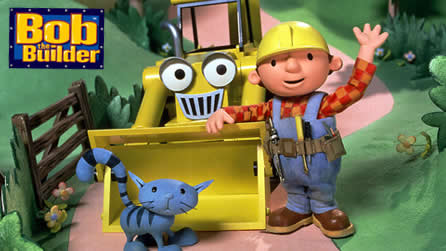 